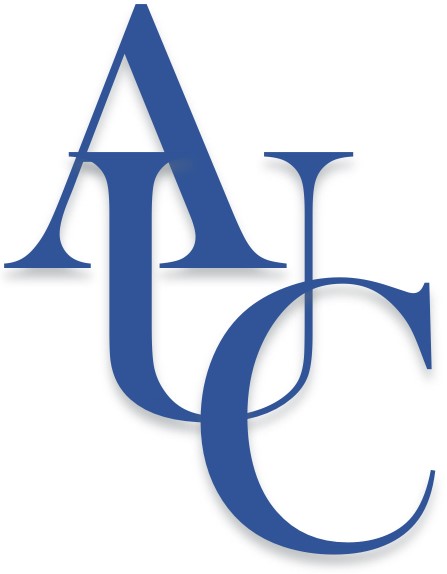 Membership Application FormFull Name & Title          ……………………………………………………………………………………………………………………..Address (Block capitals) …………………………………………………………………………………………………………………..……………………………………………………………………………………………………. Post Code ………………………………….....Occupation …………………………………………………………………………….  Phone No.  …………………………………….E-mail ………………………………………………………………………………………  D.O.B ……………………………………………..Please give the name of any other Clubs of which you are or have been a member .……………………………………………………….............................................................................................................Signature of Candidate …………………………………………………………….…  Date ……………………………………….(Please see the information overleaf. By signing this form you are agreeing to these Terms and Conditions/Rules.)Proposer and Seconder information, We the undersigned, being members of the Alcester Unionist Club certify that to the best of our knowledge and belief the above-named applicant is eligible in all aspects for membership of the Club. (Notes for the proposer on page 2.)Proposed by ………………………………………………………  Block Capitals ……………………………………………………Seconded by ……………………………………………………… Block Capitals ……………………………………………………The proposer is to state any relationship to the candidate ………………………………………………………The proposer is requested to state how long he/she has known the candidate ……………………For Office Use onlyDate application received					Date on boardDate approved by committee				Date off boardDate Welcome Letter sent					Door card issued Y / NPlease note these extracts and notes from our current rule book:Notes for the Proposer:Rule 10: Any two members of not less than six months standing may propose and second a candidate for membership and shall be able from personal knowledge to vouch for the candidate’s respectability and fitness to be a member and both of them shall sign the nomination form as shall the candidateCandidates must abide by the Rules of the Club in the event of being elected a member.No paid employee of the Club shall be a member.Notes for the Candidates:Please write clearly.It is normal practice to display Membership Application forms on our notice board for a minimum of two weeks prior the next full committee meeting. Your name, address and details will be on display. The Club, although a ‘members club’, could be subject to the Data Protection Act. Non-members may also enter the club and view your details. If you have any queries or questions on this please contact the Membership Chair or Club Secretary with your view. If you don’t want your details ‘displayed’ please ensure this is clearly stated on the returned forms.Candidates for membership must be eighteen (18) years of age or above*.The Committee requires that a reasonable standard of dress shall always be maintained by the candidate when entering the Club.Under no circumstances will bad language be tolerated on the Club premises.The Club operates a Non-Smoking policy.The Club cannot be held responsible for any loss or damage, however caused, to any property left on the premises under any circumstances.Return the form for the attention of the Club Secretary.*At the discretion of the CommitteeSingle MembershipJoining Fee £5.Full Membership Subscription £24.00 (ex VAT). Seniors** £12.00Club Share £0.25
Total due £29.25 (seniors** £17.25)Joint New MembersA discount of £10 per couple off the joining fees is available for 2 people joining, living at the same address.Joint Full Membership £48.50Joint Senior** Membership £24.50* Please note that we will copy and publish your completed application form on the notice board, if you don’t want your details given out in this way please let us know in writing.** Seniors are taken as 65 years of age for both Ladies and Gentlemen.